Scenariusz zajęć wychowawczych Temat: ,,Mieszkańcy polskich parków i lasów- wiewiórka ”Grupa: młodszo- szkolna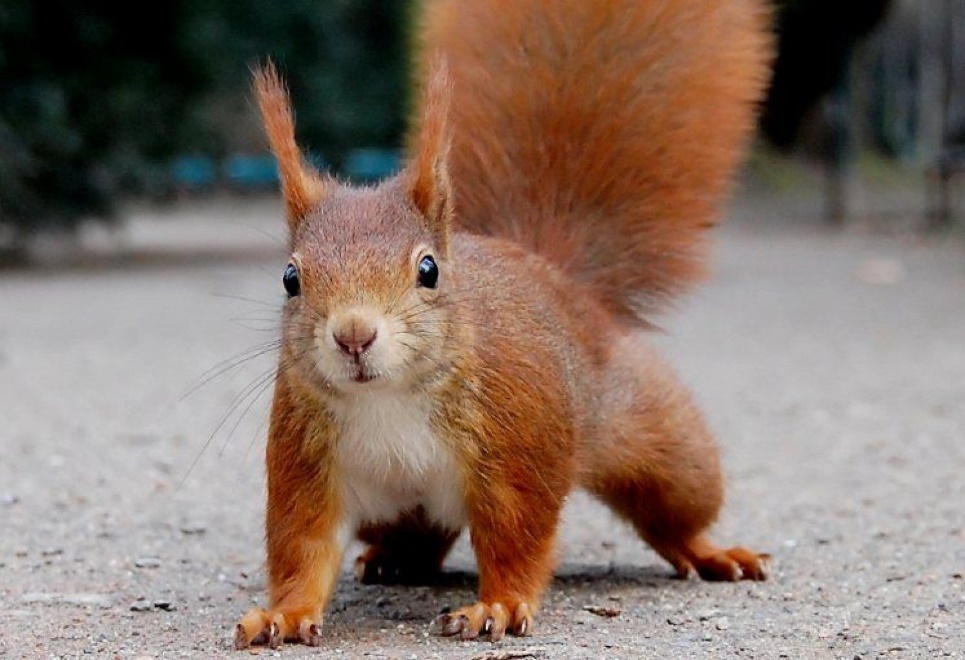 Kompetencje kluczowe - umiejętność uczenia się                                           - świadomość i ekspresję kulturalnąDziecko- poznaje,  nazwy zwierząt żyjących w polskich lasach, parkach- rozwija motywację i wiarę we własne siły;- nabywa, przetwarza i przyswaja nową wiedzę;- nabywa nowych umiejętności i doświadczeń;- rozwija wyobraźnię twórczą;Cele ogólne: - kształtowanie pozytywnej postawy do zwierząt;- zapoznanie się ze zwyczajami wiewiórek;- uwrażliwienie dzieci na krzywdę zwierząt, pomoc w przetrwaniu zimy;- rozwijanie wyobraźni i ekspresji twórczej;Cele szczegółowe:- poznaje jak wygląda życie wiewiórek, czym się żywi i gdzie mieszka; - wie co grozi tym zwierzętom;- aktywnie uczestniczy w zajęciach, odpowiada na pytania i wykonuje zadania;- twórczo działa i współpracuje z grupą;Cele terapeutyczne:- odwrócenie  uwagi od choroby i samotności;- kształtowanie postawy samoakceptacji;- usprawnianie manualne;Metody:- słowna- oglądowa - praktycznego działaniaFormy:- indywidualna, grupowaCzas pracy:  60 – 90 minut    Środki dydaktyczne:- wiersz Antoneta-Anna Bednarek pt.  ,,Wiewiórka w lesie”- ilustracje przyrodnicze przedstawiające różne gatunki tych zwierząt  np. wiewiórki szare żyjące w Irlandii- blok techniczny- ołówki- kredki pastele olejneTok zajęć:Powitanie dzieciWprowadzenie do tematu zajęć poprzez odczytanie wiersza:Antonety – Anny Bednarek pt. „Wiewiórka w lesie”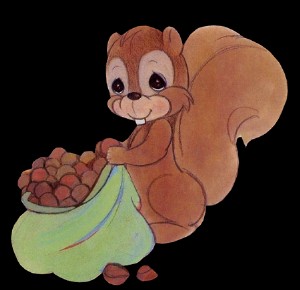            Zbliża się zima, a wiewiórka zapasów nie ma.          Zabrała więc mieszek, koszyczek zabrała          i do lasu szybko pognała.          Maszeruje żwawo. Najpierw  skręca w lewo,          potem  w prawo.           Co rusz przystaje, głową kręci,          co rusz coś ją nęci. A to muszka w sieci pajęczej,          a to barwny dywan z liści utkany, to żołędzie, kasztany.            Muchomor czerwony z lekka przez ślimaka nadgryziony.            a to szemrzący strumyczek,           tuż przy nim czarna olsza z czerwonymi kotkami           delikatnymi jak aksamit.          Tudzież sosenki ubrane w piękne sukienki,           kalina, jarzębina czerwona koralami przystrojona.          Wszystko ją kusi, dlatego często przystaje,           by po krótkiej chwili iść dalej.          Rozgląda się ciekawie. Nadsłuchuje.          Sprawdza co rusza się w trawie.          A tam malutki jeżyk zwinięty w kłębuszek          spokojnie sobie leży.         Obok laskowy orzeszek jeden, drugi, trzeci …         Zapełnia nimi mały mieszek.           Koszyczek napełnia szyszeczkami,          które znalazła pod sosenkami.          A, że zmrok szybko zapada,         kończyć wyprawę wypada.        Zabrała więc mieszek, koszyczek zabrała        i do domu szybko pognała.        Ale wróci jeszcze do lasu po dalsze zapasy.Omówienie treści wiersza oraz uzyskanie odpowiedzi na  pytania: O jakich zwierzętach w wierszu jest mowa?Gdzie mieszkają i czym się żywią wiewiórki?Jak przygotowują się do zimy?Zapoznanie uczniów z ilustracjami  i ciekawostkami z życia wiewiórek;            Co każdy powinien wiedzieć na temat tych zwierząt?             Istnieje wiele gatunków wiewiórek. W Afryce żyją najmniejsze gatunki osiagające zaledwie od 7-10 cm długości ważące zaledwie około 10 gramów. Największy żyjący osobnik z gatunku wiewiórkowatych osiąga 70 cm długości i waży 8 kg.Gryzonie te zdecydowanie nie przepadają za okresem wczesnowiosennym, w tym okresie zakopane orzechy zaczynają rosnąć i brakuje im pożywienia, wówczas jedynym ich pożywieniem są pąki drzew.Wiewiórki nadrzewne z reguły są samotnikami. Zdecydowanie inny tryb życia prowadzą wiewiórki naziemne. Nie stronią od towarzystwa, żyją w koloniach.Samica wydaje na świat młode gołe, ślepe i bez zębów i zajmuje się nimi przez 10 tygodni. Zęby wiewiórek rosną przez całe życie. Ogon tych zwierząt osiąga od 17-20 cm.Wiewiórki należą do nielicznych ssaków, które schodzą z drzewa głową w dół.Ich naturalnym wrogiem są kuny i ptaki.Większość z tych gatunków prowadzi dzienny tryb życia, noc spędzają w dziuplach, norkach.Zwierzęta te nie zapadają w sen zimowy. Gryzonie te mogą być nosicielami wścieklizny.Wiewiórki na wolności żyją około sześciu lat. Niestety większość z nich nie dożywa swoich pierwszych urodzin, giną z głodu ale najczęściej pod kołami samochodów. Wiewióki w niewoli żyją nawet 15 lat.W Irlandii widziałam wiewiórki szare, nasze zdecydowanie są ładniejsze.Zaproponowanie uczniom wykonanie pracy  ,,Mieszkańcy parku i lasu”.Instruktaż wykonania pracy plastycznej krok po kroku.Wykonanie pracy plastycznej Podsumowanie treści zrealizowanych w trakcie zajęć. Ponowne zapytanie uczniów o jakim zwierzęciu dzisiaj  mówiliśmy, jak możemy pomóc naszym wiewiórkom.Podziękowanie dzieciom za udział w zajęciach.Opracowała: Barbara Nawojczyk